CUBA 2024 HAVANA & VARADERO - 8 dias / 7 noitesSaídas diárias exceto feriados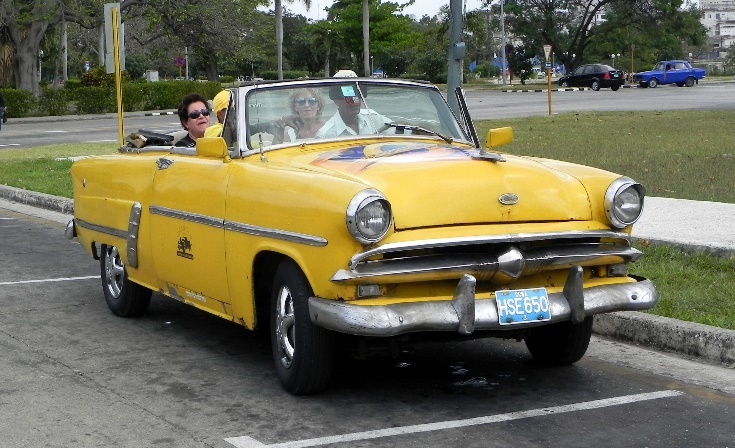 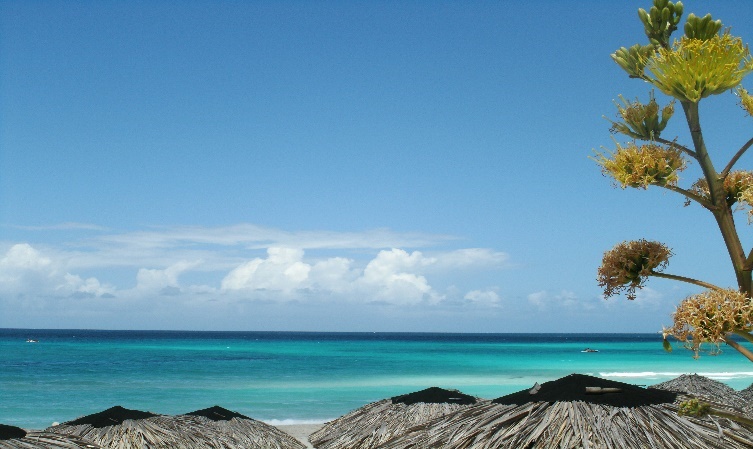 1º dia, - Havana Chegada, recepção pelo nosso representante e traslado privativo ao hotel. Check-in. Pernoite no hotel escolhido em Havana. 2º dia, - Havana - city tour Café da manhã no hotel. Saída com guia de Português em autos clássicos pelas principais avenidas e ruas da cidade, Passeio panorâmico de 1 hora em carros antigos pela Havana Moderna, Plaza de la Revolución, Malecón, Capitólio. Centro Nacional e Histórico de Havana. Visita ao mirante do Parque Histórico Militar Grande Morro-Cabaña, área externa finalizando na praça de São Francisco de Assis. Passeio parte velha da cidade, declarada pela UNESCO Patrimônio Cultural da Humanidade. Visita pelas principais atrações: Plaza de La Catedral, Plaza de Armas, Plaza de San Francisco de Asís e Plaza Vieja. Almoço num restaurante local. Visita panorâmica ao Capitólio, Parque Central, Parque de La Fraternidad e a Plaza de La Revolución. Retorno ao hotel. Pernoite no hotel escolhido em Havana. 3º dia, - Havana Café da manhã no hotel. Dia libre. Pernoite no hotel escolhido em Havana. À noite PARISIEN SHOW (Hotel Nacional de Cuba). Transfer in/out, cover e 1 coquetel.4º Dia, - Havana/ Varadero Café da manhã no hotel. Traslado privado do Hotel Meliá Cayo Santa María ao Hotel Meliá Varadero. Acomodação All Inclusive. Livre para atividades independentes. 5º, 6º e 7º dia, - Varadero Livre para atividades independentes. All Inclusive 8º dia, - Varadero/Aeroporto Havana Café da manhã no hotel. 6 horas antes da saída do voo transfer para o aeroporto de Havana.Preço e condições de pagamento (em US$ e por pax):Hotel Grand Aston Habana 5***** Hotel Grand Aston Varadero 5***** (NEW)Preço e condições de pagamento (em US$ e por pax):Hotel Memories Miramar Habana 4**** Hotel PLAYA VISTA AZUL Varadero 5*****Preço e condições de pagamento (em US$ e por pax):Hotel Memories Miramar Habana 4**** Hotel Memories Varadero 4****Preço e condições de pagamento (em US$ e por pax):Hotel Valentin Quinta Avenida Habana 4**** Hotel Be Live Los Cactus Varadero 4****Preço e condições de pagamento (em US$ e por pax):Hotel Copacabana 3*** Hotel Be Live Los Cactus Varadero 4****Data da tabela: 23.01.24 e sujeita à alteração sem prévio aviso.SERVIÇOS INCLUÍDOS NOS VALORES: * 7 noites de hospedagem sendo: * 3 noites em Havana com café da manhã * 4 noites em Varadero All Inclusive * Todos os traslados em regular * Refeições incluídas no pacote * Transferista para traslados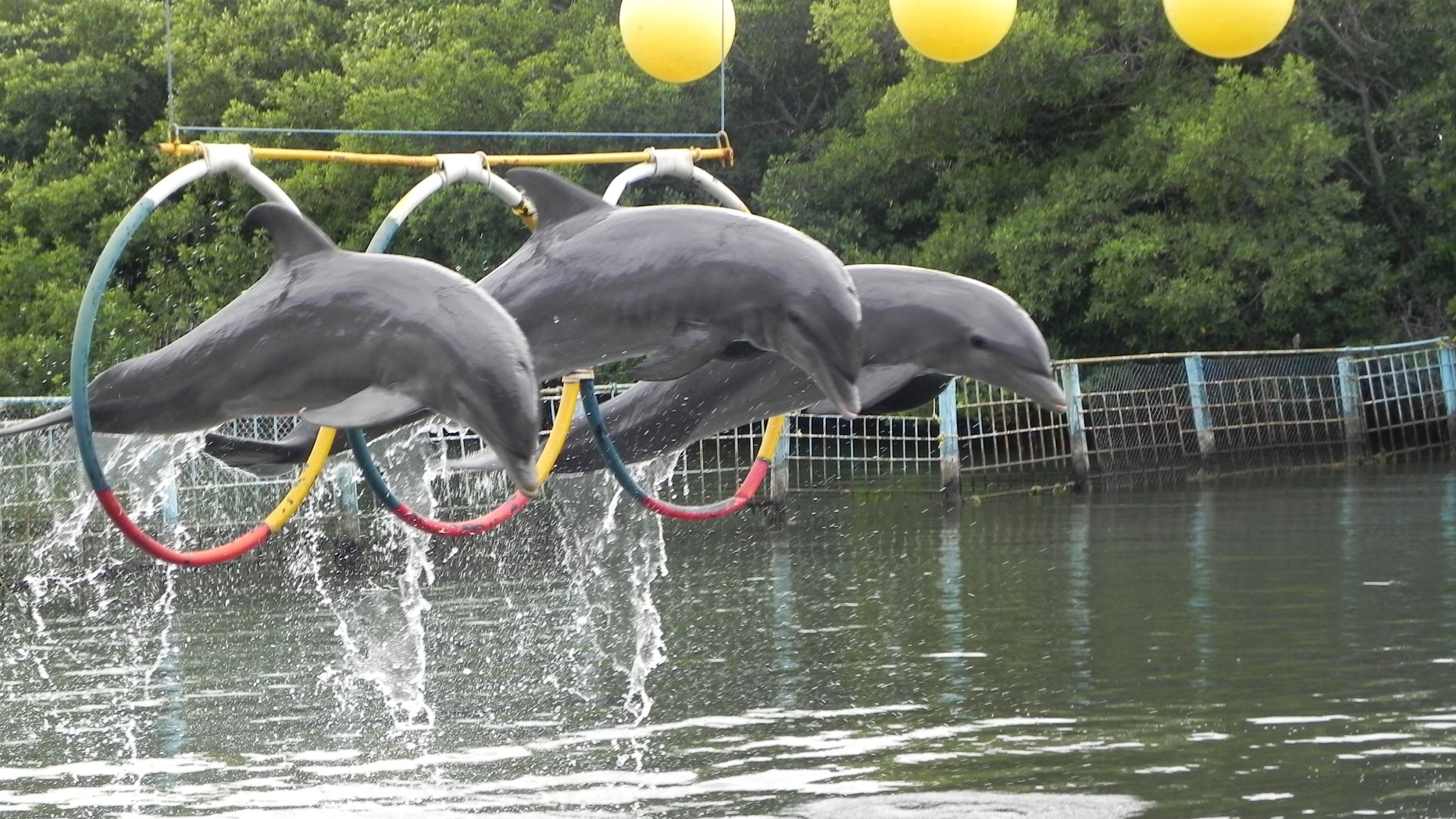  CondiçõesApto SingleApto DuploApto triploÀ Vista1.0567727401 + 3 Vezes2641931851 + 7 Vezes14010399 CondiçõesApto SingleApto DuploApto TriploÀ Vista9966886641 + 3 Vezes2491721661 + 7 Vezes1339289 CondiçõesApto SingleApto DuploApto TriploÀ Vista9326526361 + 3 Vezes1331631591 + 7 Vezes1248785 CondiçõesApto SingleApto DuploÀ Vista8646441 + 3 Vezes2161611 + 7 Vezes11586 CondiçõesApto SingleApto DuploÀ Vista7886001 + 3 Vezes1971501 + 7 Vezes10580